 Rabbit Ears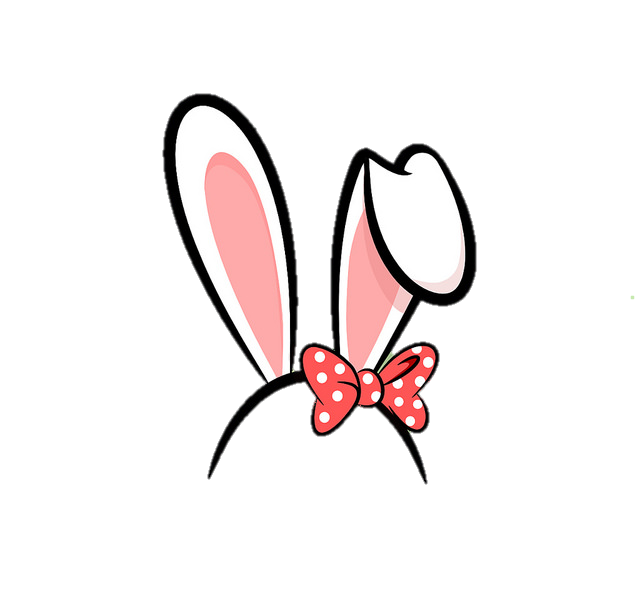 Students put their fingers above their heads like “Rabbit Ears” to show the answer to the given sum.ElephantsStudent puts their hands over their head. Then ask them to show various numbers by raising the correct number of fingers. Random order and say “Show me the number four” Finger may be raised sequentially. Verify the count by brining hands down and count fingers.PenguinsStudent puts their hands over their head. Then ask them to show various numbers by raising the correct number of fingers. Random order and say “Show me the number four” Finger to be raised simultaneously. Verify the count by brining hands down and visually recognising the number of fingers.FishStudent puts their hands over their head. Then ask them to show various addition and subtraction sums to 10 by raising the correct number of fingers. Say “Show me the answer to 4+2; 7-3” First number is shown first then count on or count back to find answer.CrocodilesStudent puts their hands over their head. Then ask them to show various addition and subtraction sums to 20 with up to 3 addends (where the answer is 0-10) by raising the correct number of fingers. Say “Show me the answer to 10+2-5; 17-13+2” FoxesStudent puts their hands over their head. Then ask them to show with fingers the answer to various addition and subtraction sums to 100 with up to 4 addends. The answer must be 0-10. Say “Show me the answer to: 80+2-75; 57-43+6-10.